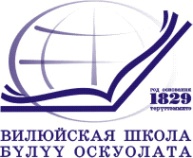 Муниципальное казенное учреждениеВИЛЮЙСКОЕ УЛУСНОЕ (РАЙОННОЕ) УПРАВЛЕНИЕ ОБРАЗОВАНИЕММуниципального района «Вилюйский улус (район)» Республики Саха (Якутия)678200  г.Вилюйск, ул.Ярославского,6  тел. 41-5-20, тел/факс 43-4-08 uuovil@gmail.com ОКПО 02123854, ОГРН 1021400642042, ИНН/КПП 1410001987/141001001«05» марта  2018 года                                                                                        №01-04/18-31 п.1ПРИКАЗО подаче заявлений на оформление санитарно-эпидемиологических заключений на деятельность по организации отдыха детей и их оздоровления в 2018 годуНа основании совместного приказа Управления Федеральной службы по надзору в сфере защиты прав потребителей и благополучия человека по Республике Саха (Якутия) от 01.03.2018 г. №77-д и Министерства образования и науки Республики Саха (Якутия) от 01.03.2018г. №01-09/303 «О подаче заявлений на оформление санитарно-эпидемиологических  заключений на деятельность по организации отдыха и оздоровления в 2018 году», приказываю:Руководителям образовательных организаций:  необходимо взять на контроль под персональную ответственность соблюдение сроков своевременной подачи заявлений	 на оформление санитарно-эпидемиологических заключений на деятельность по организации отдыха детей и их оздоровления в 2018 году;  в срок до 07 марта 2018 года подать заявление в ТО Роспотребнадзора РС (Я) по Вилюйскому району на оформление санитарно-эпидемиологических заключений на деятельность по организации отдыха детей и их оздоровления в 2018 году. Перечень представляемых документов для проведения санитарно-эпидемиологической экспертизы деятельности оздоровительных учреждений прилагается (Приложение 1 к настоящему приказу).Контроль исполнения настоящего приказа оставляю за собой. Заместитель начальника                           п/п                        Н.А. ФилипповаПриложение 1 к настоящему приказу от «05» марта 2018 года №01-04\18-31 п.1Перечень  представляемых документов для проведения санитарно-эпидемиологической экспертизы деятельности оздоровительных учреждений в период каникул:- копия свидетельства о постановке на учет в налоговом органе по месту ее нахождения;- копия свидетельства о внесении записи в ЕГРЮЛ;- копия технического паспорта здания;- копия приказа об организации оздоровительного учреждения с указанием сроков работы каждой смены; - копия санитарно-эпидемиологического заключения на образовательную деятельность;- копия санитарно-эпидемиологического заключения на медицинскую деятельность (при наличии);- копия договора с ГБУ РС(Я) «Вилюйская центральная районная больница имени Прокопия Андреевича Петрова» или иной медицинской организацией;- копия свидетельства о государственной регистрации право на земельный участок;- копия свидетельства о государственной регистрации право на здание;- копия режима дня 2018 год;- копия утвержденного списка работников (штатное расписание);- копии личных медицинских книжек работников:1) лицевая страница;2) страница с ФЛГ;3) страница с допуском к работе; 4) страница с отметкой о прохождении санитарно-гигиенической подготовки и аттестации (сан.минимум);5) в случае, если у сотрудника отсутствует «Сертификат о профилактических прививках», то требуется скан страницы с отметками о проф.прививках.- копии сертификатов о профилактических прививках (все страницы);- копия договора на поставку бутилированной воды;- копия договоров на поставку пищевых продуктов, если их несколько, то представить договора со списком поставщиков;- копия договора на вывоз ТБО и ЖБО. В случае, если вывоз бытового мусора осуществляется автотранспортом школы, то требуется договор на размещение отходов;- копия договора возмездного оказания услуг по дезинсекции, дератизации;- копия акта выполненных работ по дезинсекции, дератизации;- копия программы производственного контроля;- копия договора на проведение лабораторных исследований;- копии протоколов лабораторно-инструментальных исследований:1) вода питьевой;2) измерений микроклимата;           	3) измерений искусственной освещенности.	- копия списка оборудования пищеблока;NB! Все представляемые документы должны быть отсканированными (принимаем, только копии, оригиналы документов должны оставаться всегда у Вас), также электронные варианты всех представленных вами документов отправляете на электронный адрес viluisk@fbuz14.ru для отправки экспертам в г. Якутск, а распечатанные копии документов остаются в архиве органа инспекции ФФБУЗ «ЦГиЭ в РС(Я) в Вилюйском районе».